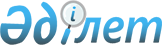 Мәслихаттың 2020 жылғы 9 қыркүйектегі № 386 "Әлеуметтік көмек көрсетудің, оның мөлшерлерін белгілеудің және мұқтаж азаматтардың жекелеген санаттарының тізбесін айқындаудың қағидаларын бекіту туралы" шешіміне өзгерістер енгізу туралы
					
			Күшін жойған
			
			
		
					Қостанай облысы Науырзым ауданы мәслихатының 2021 жылғы 9 желтоқсандағы № 83 шешімі. Қазақстан Республикасының Әділет министрлігінде 2021 жылғы 9 желтоқсанда № 25695 болып тіркелді. Күші жойылды - Қостанай облысы Науырзым ауданы мәслихатының 2023 жылғы 23 қарашадағы № 55 шешімімен
      Ескерту. Күші жойылды - Қостанай облысы Науырзым ауданы мәслихатының 23.11.2023 № 55 шешімімен (алғашқы ресми жарияланған күнінен кейін күнтізбелік он күн өткен соң қолданысқа енгізілсін).
      Науырзым аудандық мәслихаты ШЕШТІ:
      1. Мәслихаттың 2020 жылғы 9 қыркүйектегі № 386 "Әлеуметтік көмек көрсетудің, оның мөлшерлерін белгілеудің және мұқтаж азаматтардың жекелеген санаттарының тізбесін айқындаудың қағидаларын бекіту туралы" шешіміне (Нормативтік құқықтық актілерді мемлекеттік тіркеу тізілімінде № 9459 болып тіркелген) келесі өзгерістер енгізілсін:
      көрсетілген шешіммен бекітілген Әлеуметтік көмек көрсетудің, оның мөлшерлерін белгілеудің және мұқтаж азаматтардың жекелеген санаттарының тізбесін айқындаудың қағидаларында:
      7-тармақтың 2) тармақшасы жаңа редакцияда жазылсын:
      "2) барлық санаттағы мүгедектерге, олардың санаторийлерге және оңалту орталықтарына жол жүруімен кері қайтуына байланысты шығындарын өтеу үшін, табыстарын есепке алмай, 5 айлық есептік көрсеткіштен артық емес мөлшерде;";
      7-тармақтың 7) тармақшасы жаңа редакцияда жазылсын:
      "7) Ұлы Отан соғысының ардагерлеріне, Жеңіс күніне орай, табыстарын есепке алмай, 1000000 (бір миллион) теңге мөлшерінде;";
      14-тармақ 2) тармақшасы алынып тасталсын;
      15-тармақ жаңа редакцияда жазылсын:
      "15. Кұжаттар салыстырып тексеру үшін түпнұсқалары ұсынылады, содан кейін құжаттардың түпнұсқалары өтініш берушіге қайтарылады.".
      2. Осы шешім алғашқы ресми жарияланған күнінен кейін күнтізбелік он күн өткен соң қолданысқа енгізіледі.
					© 2012. Қазақстан Республикасы Әділет министрлігінің «Қазақстан Республикасының Заңнама және құқықтық ақпарат институты» ШЖҚ РМК
				
      Аудандық мәслихаттың хатшысы 

Г. Абенова
